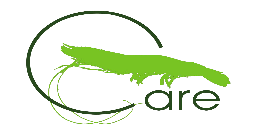      CÔNG TY TNHH THƯƠNG MẠI – XUẤT NHẬP KHẨU MỸ BÌNH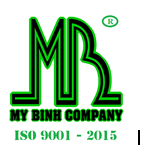 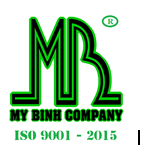 Trụ sở: 49/11B, Đ.Trần Hoàng Na, P.Hưng Lợi, Q.Ninh Kiều, TP.Cần ThơNhà máy sản xuất: 28T, KV Phú Khánh, Phú Thứ, Cái Răng, TP.Cần ThơĐiện thoại: 02922.468039			Fax: 02922.468035Email: mybinhaqua@gmail.com	             Website: mybinh.com.vn       THÔNG BÁO TUYỂN DỤNGCông ty TNHH TM XNK Mỹ Bình là doanh nghiệp chuyên nhập khẩu, sản xuất  kinh doanh các loại hóa chất, thuốc thú y  thủy sản và nuôi trồng thủy hải nội địa. Do nhu cầu mở rộng thị trường sản xuất kinh doanh nay công ty chúng tôi cần tuyển các vị trí sau:I. NHÂN VIÊN KỸ THUẬT – THƯƠNG MẠI
1. Yêu cầu chung:
- Giới tính: Nam. Độ tuổi: 20-30 tuổi
- Ngành nghề: Chuyên nghành Khai Thác  - Nuôi trồng thủy sản, Bệnh học thủy sản, Quản Lý & Kinh Tế Nghề Cá , Kinh Tế Nông Nghiệp.- Trình độ: Đại Học - Khả năng giao tiếp tốt, Có tinh thần trách nhiệm cao, trung thực, nhiệt tình, ham học hỏi.
-  Có khả năng làm việc độc lập, chịu được áp lực cao.
- Địa điểm làm việc: Các tỉnh Đồng Bằng Sông Cửu Long.- Số lượng tuyển dụng : 20 nhân viên.2. Mô tả công việc: 
 - Các em sẽ được học việc và tập huấn quy trình nuôi tôm siêu thâm canh tại vùng nuôi của công ty.  Được đào tạo các kỹ năng kinh doanh  về quy trình kỹ thuật và công nghệ nuôi tôm đến bà con.- Tư vấn, hỗ trợ về kỹ thuật nuôi tôm, cá cho bà con .- Các công việc khác theo sự phân công của Ban giám đốc.  - Công việc sẽ được trao đổi thêm trong quá trình phỏng vấn.3. Quyền lợi: -- Mức lương: thử việc 5 triệu/ tháng  +  các khoản thưởng ưu đãi theo năng lực làm việc .
- Được hưởng đầy đủ các chế độ theo quy định của công ty.- Được làm việc trong môi trường năng động và chuyên nghiệp.- Được hưởng mức thu nhập cao, các chế độ  liên quan, du lịch theo doanh số hàng tháng , quý và năm.- Nơi làm việc: Các Tỉnh  Đồng Bằng  Sông Cửu LongHồ sơ gồm:
- Đơn xin việc
- Sơ yếu lý lịch có công chứng của chính quyền địa phương
- Bản sao hộ khẩu, CMND
- Giấy khám sức khỏe trong thời gian 6 tháng
- Bằng cấp, Giấy tờ có liên quan.

* Hình thức liên hệ: 
1/ Ứng viên gửi hồ sơ trực tiếp về nhà máy sản xuất tại: 28T, KV Phú Khánh, P.Phú Thứ, Q.Cái Răng, TP. Cần Thơ 2/ Ứng viên nộp hồ sơ qua mail vui lòng scan các văn bằng, chứng chỉ, bảng điểm có liên quan gửi vào mail công ty: mybinhaqua@gmail.comĐiện thoại liên hệ: 02922.468039 hoặc 0128.7112460 (Ngọc Ửng), 0935033172 ( C.Hạnh )nhận hồ sơ trong giờ hành chính từ thứ 2 đến thứ 7.* Hạn nộp hồ sơ: Từ ngày ra thông báo đến hết  ngày 28/02/2018, ưu tiên hồ sơ đến sớm và không hoàn trả lại hồ sơ không trúng tuyển. Hồ sơ đạt sẽ phỏng vấn trực tiếp tại KHOA THỦY SẢN ĐẠI HỌC CẦN THƠ ngày 03/03/2018.                                                                                              Cần Thơ, ngày 19  tháng 02 năm 2018
                                                                                                                   Tổng Giám Đốc(Đã ký )
                                             Nguyễn Văn Bình                  